第13回JACI/GSCシンポジウム　セット申込のお知らせ　　　　　　　　　　　　　　　　　　　　　　　　（公社）新化学技術推進協会今般、いつもお引き立ていただいている皆様には、シンポジウム参加登録と広告掲載を特別価格にて提供させていただきます。この機会に貴社、貴団体のみなさまの活動のＰＲにご利用いただきたく、下記にご案内させていただきます。シンポジウム参加申込区分別料金表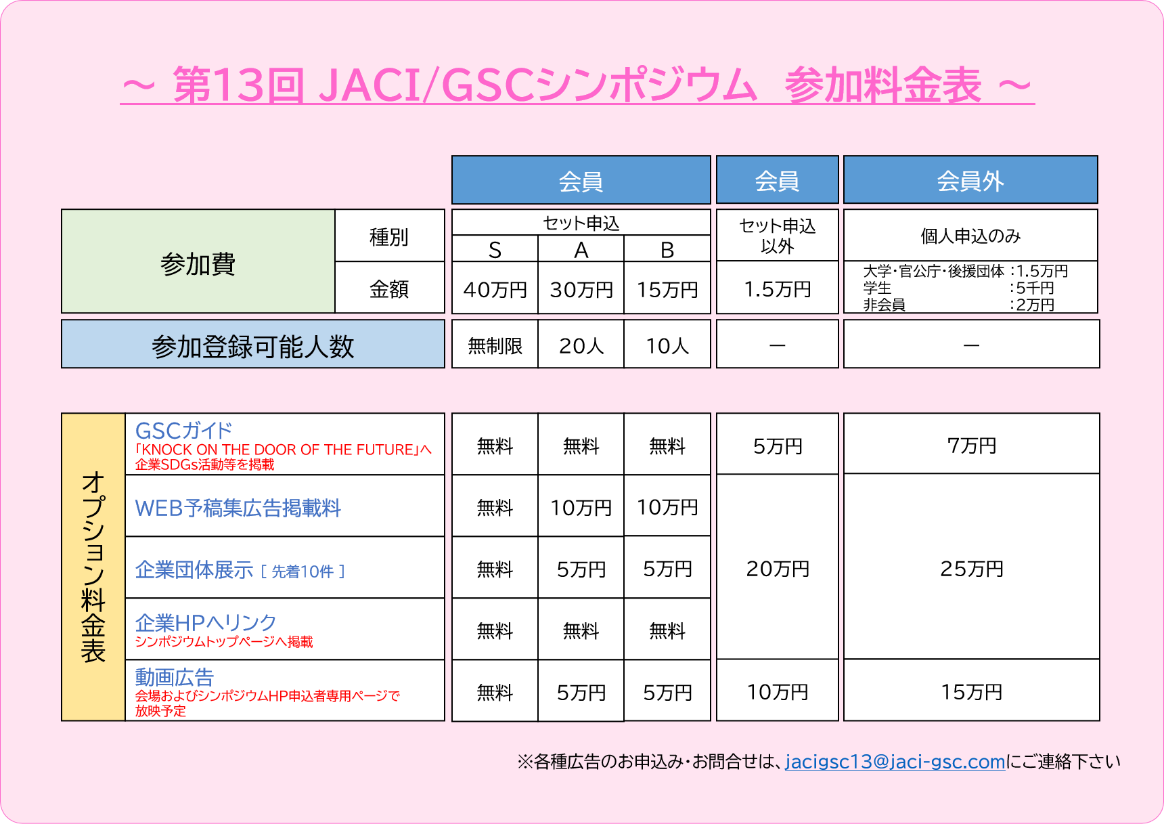 オプションについて●GSCガイド －KNOCK ON THE DOOR OF the FUTUREONLINE冊子です。若い世代、特に学生向けに、GSCやSDGsを基盤とする企業の研究開発の方向性やGSCの基礎を伝え、シンポジウムを通じGSCの普及啓発・意識醸成や産学の活発な情報交換を目的としています。参加登録者全員がWEBにてご覧いただけます。●Web予稿集広告掲載WEB予稿集の中に広告（PDF版）を掲載し、申込者全員が閲覧できます。●企業団体展示（先着10件）6月18日（火）のポスター発表会場に貴社/貴団体の活動・研究内容等を展示・紹介できるブースを設置します。学生などの来場者に直接紹介いただけます。先着10件となります。●企業HPリンクシンポジウムTOPページに貴社/貴団体のロゴを掲載し、それにURLリンクさせて、どなたでも閲覧できるようにします。●動画広告シンポジウムトップページでどなたでも閲覧できるようにします。さらに、シンポジウム当日に会場において放映も予定しています。各種お申込み方法セット申込「セット申込書」（添付資料１）を　jacigsc13@jaci-gsc.com　宛てにご送付ください。申込締切：　5月7日（火）（お申込み確認後、請求書をお送りします。）支払期限：　5月31日（金）☆併せて、ポスター発表のお申込みもご検討下さい。＜ポスター発表申込期限： 3月29日（金）＞参加者個人登録について「セットS」「セットA」「セットB」にて申し込まれた方はセット申込終了後、企業の窓口担当者様宛てにセット申込み企業専用参加登録サイト（https://jaci-gsc.com/13th/）へログイン用の企業IDとパスワードをお知らせします。お知らせします企業IDおよびパスワードにて個人参加登録サイトにログイン後、必要事項を記入の上、個人参加登録してください。登録完了後、個人用IDとパスワードが登録されたE-mail宛先に自動配信されます。ご担当者様が複数名の登録を行う場合でも、フォームへの登録は必ず１名ずつ行ってください。多くの若手研究者・技術者に参加の機会を与えていただきますようお願いします。個人参加登録期限：　5月31日（金）各種オプションのお申込み　「セット申込書」（添付資料1）の【オプション】からご希望する内容を申込時に選択ください。『「GSC Guide - KNOCK ON THE DOOR OF the FUTURE, 2023-」へのR&D紹介』掲載（添付資料2a、b）を利用いただき、jacigsc13@jaci-gsc.com　宛てにご送付ください。【※WORDファイルにて】申込および原稿締切：　3月29日（金）※企業紹介、R&D活動について、GSCやSDGsを意識した研究開発の魅力を伝える紹介等、リクルート目的とならないよう、記載内容にご留意のほどご協力お願いいたします。企業ポスター広告jacigsc13@jaci-gsc.com　宛てにご送付ください。【※PDF形式（A4サイズ設定）にて】申込および送付締切：　4月26日（金）※WEB予稿集にてシンポジウム参加者全員が閲覧できます。企業団体ブース出展（※先着10件）Web予稿集掲載の紹介文については、（添付資料3a、b）を利用いただき、jacigsc13@jaci-gsc.com宛てにご送付ください。【※WORDファイルにて】出展申込締切	：　3月29日（金）紹介文送付締切	：　4月12日（金）※企業出展内容紹介文は参加登録者全員にWEB予稿集にて公開します。企業HPのシンポジウムTOPページ上リンク企業HPリンク先ならびにロゴをjacigsc13@jaci-gsc.com　宛てにご送付ください。申込および送付締切：　4月26日（金）※企業ロゴをシンポジウムTOPページに掲載し、御社HPへURLリンクします。 （HPへのリンクは1ヶ月毎に締切り随時掲載します。最終締め切りは4月26日です）動画広告動画広告をjacigsc13@jaci-gsc.com　宛てにご送付ください。【※MP4形式（1分以内）にて】申込および送付締切：　4月26日（金）（大容量ファイル送付については事務局にお尋ねください）※シンポジウムホームページで閲覧できるようにします。また、シンポジウム当日に会場において昼休みに放映も予定しています。ご不明点ございましたら、jacigsc13@jaci-gsc.com　にお問い合わせください。　　　　　　　　　以　上（添付資料1）下記の通り申し込みます。●お申込者連絡先お名前：ご所属：住所：電話：E-mail：●申込内容（チェックしてください）【セット申込】セットS（登録人数上限なし）　セットA（20名まで）　セットB（10名まで）個人【オプション】　GSCガイド掲載　企業団体ブース出展（先着10件）　企業ポスター広告（WEB予稿集内掲載）　企業HPのシンポジウムTOPページ上リンク　動画広告（シンポジウムHP、講演前後で放映：動画はMP4形式1分以内でお願いします）●セットA、Bをお申し込みの場合は、下記に参加予定者（氏名、Email）を記載してください。参加者未定の場合は未定と記載してください（添付資料2a）=========================================================・本フォーマットをご利用ください。・書式、フォント、レイアウトは自由です。・冊子デザインのレイアウト調整により、企業名、ロゴ（任意）の配置は変更になる可能性があります。予めご了承ください。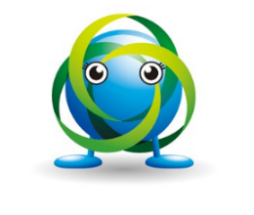 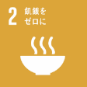 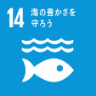 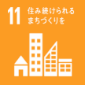 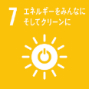 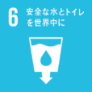 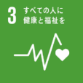 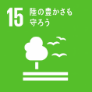 （添付資料3a）=========================================================・当日出展する企業団体ブースの企業・団体情報や出展内容を記載ください。・文字（テキストデータ）のみの記載となります。（図/表などは記載不可）・文字数は「230文字」以内でお願いします。=========================================================新化学技術推進協会は、化学産業、ユーザー産業、アカデミアや国の主だった研究機関を構成会員として、化学技術イノベーションに関する様々な公共性の高い事業を推進することを目的として活動しています。当社は化学に携わるすべての関係者が垣根を越え、連携して活動するプラットホームを構築し、GSC（グリーン・サステイナブル・ケミストリー）を基盤とした化学技術イノベーションを推進し、化学産業の国際競争力の強化と持続的発展のために積極的な活動を展開します。　※上記文章で文字数は「220文字」（句読点含む）です。参加予定者氏名メール参加予定者氏名メール１11２12３13４14５15６16７17８18９191020